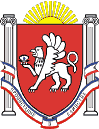 Новоандреевский сельский совет Симферопольского районаРеспублики Крым26-я сессия  1 созываРЕШЕНИЕ с. Новоандреевка	                  № 147/15                                      28.12.2015г.Об Руководствуясь Гражданским кодексом Российской Федерации, Федеральным законом от 06.10.2003 № 131-ФЗ «Об общих принципах организации местного самоуправления в Российской Федерации», от 14.11.2002 № 161-ФЗ «О государственных и муниципальных унитарных предприятиях», Законом Республики Крым от 21 августа 2014 г. № 54-ЗРК «Об основах местного самоуправления в Республике Крым», Уставом  муниципального образования Новоандреевское сельское поселение Симферопольского района Республики КрымНовоандреевский сельский совет РЕШИЛ:Утвердить Положение о порядке передачи муниципального имущества Новоандреевского сельского поселения в хозяйственное ведение (приложение 1).Обнародовать настоящее решение путем вывешивания  его на    информационной доске у здания администрации  Новоандреевского сельского поселения по адресу Республика Крым, Симферопольский район, с. Новоандреевка, ул. Победы, 36.	Настоящее решение вступает в силу со дня обнародования и распространяется на правоотношения, возникшие с 01.01.2015 года.	Председатель Новоандреевского сельского совета – глава администрации Новоандреевского сельского поселения            	     В.Ю. Вайсбейн Приложение к решению 26 сессии 1 созываНовоандреевского сельского  советаСимферопольского района Республики Крымот 28.12.2015 №_147/15Положение о порядке передачи муниципального имущества Новоандреевского сельского поселения в хозяйственное ведение1. Общие положения1.1. Положение о порядке передачи муниципального имущества муниципального образования Новоандреевское сельское поселение в хозяйственное ведение (далее - Положение) разработано в соответствии с Гражданским кодексом Российской Федерации, Федеральными законами от 06.10.2003 № 131-ФЗ «Об общих принципах организации местного самоуправления в Российской Федерации», от 14.11.2002 № 161-ФЗ «О государственных и муниципальных унитарных предприятиях», Устава муниципального образования и определяет порядок передачи в хозяйственное ведение имущества, относящегося к муниципальной собственности  сельского поселения.1.2. Настоящее Положение регулирует порядок передачи администрацией Новоандреевского сельского поселения (далее - Администрация) муниципальным предприятиям (далее - Предприятие) в хозяйственное ведение недвижимого и движимого муниципального имущества муниципального образования Новоандреевское сельское поселение с целью его рационального и эффективного использования.1.3. Действие настоящего Положения не распространяется на передачу в хозяйственное ведение жилых помещений и земельных участков.1.4. Текущий контроль за использованием муниципального имущества в части изменения его стоимости по составу осуществляется зав сектором экономики, финансов и бухгалтерского учета Администрации Новоандреевского сельского поселения путем анализа количественно-суммового движения основных средств ежеквартально.1.5. Последующий контроль за использованием муниципального имущества осуществляется после завершения финансового года в целом. При этом с участием представителей Администрации проводится инвентаризация основных фондов муниципальной собственности. Результаты инвентаризации оформляются в установленном порядке.1.6. Администрация осуществляет контроль за использованием и сохранностью имущества, которое закреплено за муниципальным предприятием договором хозяйственного ведения, по вопросам, отнесенным к ее компетенции. Непосредственно предметом проверок использования муниципального имущества является заключенный договор хозяйственного ведения. 1.7. От имени собственника муниципального имущества Новоандреевского сельского поселения (далее - Собственник) выступает Администрация Новоандреевского сельскогопоселения.1.8. Администрация осуществляет работу по подготовке и заключению договоров хозяйственного ведения муниципального имущества и является представителем Собственника по всем вопросам, связанным с разрешением споров, возникающих в связи с указанными договорами.1.9. Новоандреевский сельский совет Симферопольского района Республики Крым вправе принять решение об ограничении либо запрещении передачи муниципального имущества в хозяйственное ведение.2. Порядок передачи муниципального имущества муниципальным предприятиям в хозяйственное ведение2.1. Договором хозяйственного ведения закрепляется движимое и недвижимое муниципальное имущество (имущественные комплексы, здания, сооружения, нежилые помещения, водо-, тепло-, электро- коммуникации, коммуникации канализации, объекты благоустройства) за муниципальными предприятиями.2.2. Для получения муниципального имущества в хозяйственное ведение при создании Предприятия инициатор создания представляет в Администрацию следующие документы:а) заявление заинтересованной стороны;в) устав (проект) Предприятия;г) документы, подтверждающие полномочия лица, подписывающего договор (заверенные в установленном порядке);д) письменное согласие балансодержателя муниципального имущества;2.3. Закрепление муниципального имущества за муниципальными предприятиями договором хозяйственного ведения осуществляется Администрацией на основании постановления администрации Новоандреевского  сельского поселения и представленных предприятием документов. Имущество, закрепленное договором хозяйственного ведения, является муниципальной собственностью. 2.4. После утверждения закрепления за Предприятием муниципального имущества на праве хозяйственного ведения между Администрацией и Предприятием заключается договор о порядке использования муниципального имущества, закрепленного на праве хозяйственного ведения. Указанный договор заключается по форме, установленной Приложением 1 к настоящему Положению.2.5. На основании указанных в п. 2.4 настоящего Положения постановления администрации Новоандреевского сельского поселения и договора между Администрацией и Предприятием имущество передается Предприятию по акту приема-передачи. Форма акта приема-передачи устанавливается Администрацией.2.6. Договор хозяйственного ведения оформляется в двух экземплярах, имеющих одинаковую юридическую силу, один из которых в десятидневный срок с момента подписания передается в Администрацию.2.7. Право хозяйственного ведения на недвижимое имущество возникает с момента его государственной регистрации, которая осуществляется Предприятием самостоятельно за свой счет.2.8. Имущество, приобретенное в результате хозяйственной деятельности предприятий, является муниципальной собственностью Новоандреевского  сельского поселения.2.9. С момента возникновения у муниципального унитарного предприятия права хозяйственного ведения на закрепленное за ним имущество Администрация исключает данное имущество из состава муниципальной казны.2.10. В случае дополнительного предоставления Предприятию имущества в хозяйственное ведение, в процессе его деятельности данное Предприятие представляет в Администрацию заявление о предоставлении имущества в хозяйственное ведение подписанное руководителем Предприятия, заверенное печатью Предприятия, документы, подтверждающие полномочия лица, подписывающего договор (заверенные в установленном порядке); и согласованное с балансодержателем данного имущества, а также сведения об имуществе, передаваемом в хозяйственное ведение.2.11. Дополнительное предоставление имущества в хозяйственное ведение Предприятию в процессе его деятельности осуществляется в порядке, установленном пунктами 2.3-2.6 настоящего Положения.2.13. Право хозяйственного ведения движимым имуществом возникает у Предприятия с момента подписания Администрацией акта приема-передачи и дополнительного соглашения к договору.3. Порядок использования имущества, принадлежащего предприятию на праве хозяйственного ведения3.1. Имущество, принадлежащее Предприятию на праве хозяйственного ведения, учитывается на его балансе в соответствии с требованиями действующего законодательства.3.2. Предприятие распоряжается движимым имуществом, принадлежащим ему на праве хозяйственного ведения, самостоятельно, за исключением случаев, установленных федеральным законодательством, иными нормативными правовыми актами. Оно не вправе продавать принадлежащее ему недвижимое имущество, сдавать его в аренду, отдавать в залог, вносить в качестве вклада в уставный (складочный) капитал хозяйственного общества (товарищества) или иным образом распоряжаться таким имуществом без согласия Собственника имущества предприятия. Движимым и недвижимым имуществом Предприятие распоряжается только в пределах, не лишающих его возможности осуществлять деятельность, цели, предмет, виды которой определены уставом предприятия.3.3. В отношении имущества, принадлежащего Предприятию на праве хозяйственного ведения, Предприятие обязано:- отражать имущество на своем балансе;- обеспечивать сохранность имущества и его эксплуатацию в соответствии с техническими требованиями;- заключить договоры аренды земельных участков под недвижимым имуществом;- заключить договоры страхования имущества, договоры страхования гражданской ответственности владельцев транспортных средств;- проводить текущий и капитальный ремонт имущества и их инженерных конструкций;- проводить инвентаризацию имущества, результаты которой не реже одного раза в год представлять в Администрацию;- оплачивать налог на имущество, переданное ему в хозяйственное ведение- производить начисление амортизации, восстановление изнашиваемой части имущества в соответствии с действующим законодательством, установленными нормами и порядком амортизации.3.4. Страхование имущества, принадлежащего Предприятию на праве хозяйственного ведения, осуществляется за счет собственных средств предприятия в случаях и в порядке, установленных действующим законодательством.3.5. Собственник имущества, закрепленного за предприятием, вправе изъять излишнее, неиспользуемое либо используемое не по назначению имущество и распорядиться им по своему усмотрению.3.6. Предприятие самостоятельно заключает договоры на оказание коммунальных и других услуг по жизнеобеспечению закрепленных за ним помещений с организациями (предприятиями), их предоставляющими.3.7. Часть неиспользуемых Предприятием нежилых помещений может передаваться в аренду юридическим и физическим лицам путем заключения с Предприятием договора аренды, только с согласия администрации Новоандреевского сельского поселения.3.8. Продажа движимого имущества, закрепленного за Предприятием на праве хозяйственного ведения, осуществляется самостоятельно на условиях согласно действующему законодательству.Высвобождающееся имущество Предприятий реализуется на аукционе. При этом все средства, полученные от продажи, поступают в доход бюджета Новоандреевского  сельского поселения.Предприятие, осуществившее продажу имущества, не позднее 14 дней после продажи представляет в Администрацию копию приказа о продаже, договор купли-продажи (документ его заменяющий), отчет об оценке стоимости выкупаемого объекта, а также заверенные нотариально либо выдавшим их органом копии иных документов, касающихся оценки выкупаемого объекта.3.9. При выявлении излишнего, неиспользуемого либо используемого не по назначению имущества и (или) при наличии письменного добровольного отказа от имущества Предприятий специалист администрации готовит проект постановления администрации Новоандреевского сельского поселения об изъятии имущества муниципальных предприятий, приеме его на баланс Администрации и передачи его другим предприятиям и учреждениям.3.10. После издания указанного постановления администрации Новоандреевского  сельского поселения оформляется акт приема-передачи. Акт подписывается руководителем и главным бухгалтером передающей и принимающей сторон и скрепляется печатями.3.11. Имущество, приобретенное Предприятием по договору или иным основаниям, поступает в хозяйственное ведение Предприятия в порядке, установленном Гражданским кодексом Российской Федерации, другими законами и иными правовыми актами для приобретения права собственности. Данное имущество включается Администрацией в реестр объектов муниципальной собственности Новоандреевского  сельского поселения. Предприятие представляет в Администрацию сведения о приобретенном предприятием имуществе не реже одного раза в квартал. 3.12. Все вопросы разрешения споров, связанных с изъятием и передачей муниципального имущества, решаются в установленном действующим законодательством порядке.3.13. Предприятие лишается права хозяйственного ведения с расторжением договора хозяйственного ведения в установленном законом и договором порядке по инициативе Собственника в следующих случаях:а) использование муниципального имущества не по назначению;б) не освоение Предприятием предоставленных им помещений в течение двух месяцев без уважительной причины;в) предоставление помещений в аренду без согласования с Собственником;г) ухудшение состояния муниципального имущества по вине Предприятия;д) допущение перерывов в использовании муниципального имущества свыше трех месяцев в течение календарного года;е) появление государственных или муниципальных нужд в муниципальном имуществе.ж) сдача в залог, внесение в качестве вклада в уставный (складочный) капитал хозяйственного общества (товарищества) или иным образом распоряжаться таким имуществом без согласования с Собственником.3.14. Согласие собственника на продажу, безвозмездную передачу, мену, передачу в залог, иное отчуждение недвижимого имущества, принадлежащего Предприятию, на праве хозяйственного ведения, оформляется постановлением администрации Новоандреевского  сельского поселения.Согласие собственника на участие Предприятия в некоммерческой организации, а также на внесение в качестве вклада в уставный (складочный) капитал хозяйственных обществ и товариществ недвижимого и движимого имущества, а также денежных средств оформляется постановлением администрации Новоандреевского сельского поселения. Согласие собственника на отчуждение акций, долей участия в уставном (складочном) капитале хозяйственных обществ и товариществ, принадлежащих Предприятию на праве хозяйственного ведения, оформляется постановлением администрации Новоандреевского  сельского поселения.Согласие Собственника на заключение договоров аренды, безвозмездного пользования, доверительного управления, иных договоров в отношении имущества, принадлежащего Пользователю на праве хозяйственного ведения, оформляется постановлением администрации Новоандреевского  сельского поселения.3.15. Для получения согласия Администрации  на распоряжение недвижимым имуществом Предприятие представляет проект соответствующего договора.3.16. В течение тридцати дней с момента получения документа, указанного в пункте 3.15 настоящего Положения, Администрация принимает решение о согласовании сделки по распоряжению недвижимым имуществом, принадлежащим Предприятию на праве хозяйственного ведения, либо об отказе в согласовании.3.17. В случаях, предусмотренных Федеральным законом от 26.07.2006 № 135-ФЗ «О защите конкуренции», иными федеральными законами, распоряжение имуществом, принадлежащим Предприятию на праве хозяйственного ведения, осуществляется путем проведения торгов (конкурса или аукциона).3.18. Договор прекращается в следующих случаях:а) окончания срока договора;б) ликвидации юридического лица;в) реорганизации юридического лица;г) по соглашению сторон.3.19. Договоры хозяйственного ведения муниципального имущества, заключенные в нарушение настоящего Положения и действующих нормативных актов, признаются недействительными в соответствии с действующим законодательством.4. Защита права муниципальной собственности4.1. В случае утраты Предприятиями муниципального имущества, переданного в хозяйственное ведение, Администрация в установленном законом порядке принимает меры для возмещения причиненного ущерба.4.2. В случаях, установленных законом, Предприятие, а также их должностные лица за утрату, не использование, использование не по назначению, порчу переданного в хозяйственное ведение имущества могут быть привлечены к административной, уголовной и гражданской ответственности в порядке, установленном законом.4.3. Руководители Предприятий в случаях не использования, использования не по назначению, утраты или повреждения имущества, закрепленного на праве хозяйственного ведения, могут быть привлечены к дисциплинарной ответственности в порядке, установленном трудовым законодательством Российской Федерации, трудовым договором с руководителем муниципального унитарного предприятия.5. Списание муниципального имущества, относящегося к основным средствам, закрепленного договором хозяйственного ведения за Предприятиями5.1. Списание муниципального имущества, относящегося к основным средствам, закрепленного договором хозяйственного ведения за Предприятием, осуществляется на основании постановления администрации Новоандреевского сельского поселения после утверждения актов списания, оформленных в порядке, предусмотренном Положением о порядке списания муниципального имущества Новоандреевского сельского поселения, относящегося к основным средствам, находящегося в безвозмездном пользовании, хозяйственном ведении и оперативном управлении предприятий и учреждений Новоандреевского сельского поселения, в случаях, когда восстановление имущества невозможно или экономически нецелесообразно, а также когда оно не может быть реализовано либо передано другим предприятиям и учреждениям в установленном порядке.5.2. Разборка и демонтаж муниципального имущества, относящегося к основным средствам, до утверждения актов на списание не допускается.Приложение № 1 к Порядку передачи муниципального имущества Новоандреевского сельского поселенияв хозяйственное ведениеДоговор №____о передаче муниципального имуществав хозяйственное ведение  муниципальному предприятиюс. Новоандреевка                                                                    «__» _______ 201_ г.Администрация Новоандреевского сельского поселения Симферопольского района Республики Крым, в лице главы Администрации – _______________________________, действующего на основании Устава и именуемая в дальнейшем «Собственник», с одной стороны и Муниципальное унитарное предприятие ______________________, в лице директора ______________________, действующего на основании Устава, именуемое в дальнейшем «Учреждение» с другой стороны,  заключили  настоящий Договор о нижеследующем:1. Цель и предмет договора1.1.  Целью  настоящего  договора  является  создание  экономических условий, обеспечивающих повышение эффективности использования  имущества, находящегося в  муниципальной  собственности  Администрации Новоандреевского сельского поселения.1.2. Собственник согласно нормативных  актов  Главы  муниципального образования закрепляет за Учреждением на праве  хозяйственного ведения  движимое  и  недвижимое  имущество,  определяет  источники   формирования данного имущества.Имущество, закрепляемое за Учреждением, указано в Перечне  объектов, передаваемых  в  хозяйственного ведения  (Приложение  № 1  к  настоящему Договору),   отражается   в   балансе   Учреждения   по   состоянию    на «___» _________ 201__г.  1.3. Имущество, закрепленное  за  Учреждением  настоящим  Договором, является   муниципальной   собственностью   Администрации Новоандреевского сельского поселения.  1.4. Прием-передача имущества осуществляется по акту приема-передачи (приложение  № 2),  который  является  неотъемлемой   частью   настоящего Договора.2. Имущественные права учреждения2.1. Учреждение  в   отношении   закрепленного   за   ним  имущества осуществляет в пределах, установленных законом, в соответствии  с  целями своей деятельности, заданиями Собственника и назначением имущества  права владения, пользования и распоряжения им.2.2. Учреждение не вправе отчуждать или иным способом  распоряжаться закрепленным за  ним  имуществом  и  имуществом,  приобретенным  за  счет средств, выделенных ему по смете без согласования с Собственником.3. Обязательства и права сторон3.1.  Учреждение  в  отношении  закрепленного   за   ним   имущества обязуется:3.1.1. Пользоваться по прямому назначению для осуществления уставной деятельности и  обеспечивать  сохранность  закрепляемого  имущества  и  в случае его утраты, гибели восстанавливать за счет собственных средств.3.1.2. Вести в установленном порядке балансовый  учет  закрепленного за Учреждением имущества, а также учет зданий, сооружений и их  частей  и результатов  хозяйственного  использования  имущества   в   установленном порядке. 3.1.3. В случае передачи, реконструкции,  восстановления  и  ремонта имущества вести в установленном порядке необходимую документацию.3.1.4. Соблюдать технические,  санитарные,  противопожарные  и  иные требования,   предъявляемые   к   имуществу   при   его    использовании. Эксплуатировать имущество в соответствии с принятыми нормами эксплуатации аналогичного имущества.3.1.5. Не  допускать  ухудшения  технического  состояния  имущества, закрепленного за ним настоящим Договором.3.1.6. Возмещать Собственнику имущества материальный ущерб и убытки, вызванные  ненадлежащим  исполнением  взятых  на  себя  обязательств   по исполнению, содержанию и хранению имущества.3.2. Учреждение в отношении закрепленного  за  ним  имущества  имеет право:3.2.1. Списывать в установленном порядке  физически  изношенное  или морально устаревшее движимое  имущество  с  предварительного  письменного согласия Собственника.3.2.2.  Малоценные  и  быстроизнашивающиеся   предметы   списываются Учреждением самостоятельно в установленном законодательством порядке.3.2.3. Производить с разрешения Собственника, за  свой  счет,  любые улучшения  имущества,  неотделимые  без  вреда  от   имущества,   которым Учреждение   временно   пользуется,   в    том    числе    реконструкцию, переустройство, перепланировку и  другие  необходимые  для  осуществления изменения, затрагивающие планировку имущества. 3.3. Собственник обязуется:3.3.1.  Оформлять  в  установленном  порядке   передачу   Учреждению имущества для последующего использования по назначению.3.3.2.  Не  вмешиваться   в   финансово-хозяйственную   деятельность Учреждения,   кроме   случаев,   предусмотренных   Уставом,   действующим законодательством Российской Федерации и условиями настоящего Договора.3.3.3. Рассматривать и принимать решения по предложениям, касающимся имущества, и письменно информировать Учреждение о принятом решении.З.4.  Имущество  учреждения  может  быть  изъято  в  соответствии  с действующим  законодательством   Российской   Федерации   при   обращений взыскания на имущество по решению Арбитражного суда Республики Крым.3.5. Собственник имущества имеет право своим решением во внесудебном порядке:3.5.1. Изъять  излишнее,  неиспользуемое  либо  используемое  не  по назначению имущество Учреждения и распорядиться им по своему усмотрению.3.5.2. Изымать полностью или частично  закрепленное  за  Учреждением имущество в следующих случаях:-  при  реорганизации   Учреждения,   в   том   числе   в   случаях, предусмотренных законодательством о приватизации; - при передаче имущества целевым  назначением  другому  юридическому лицу в соответствии с решениями Собственника и в соответствии с ГК РФ.3.5.3.  Требовать  предъявления  необходимых  документов  финансовой отчетности Учреждения, ведения хозяйственной деятельности.3.5.4. Осуществлять  контроль  за  использованием  по  назначению  и сохранностью закрепленного имущества.3.5.5. В  одностороннем  порядке  расторгнуть  настоящий  Договор  в случае нарушения Учреждением своих договорных  обязательств,  а  также  в случае,  когда   возникает   угроза   причинения   материального   ущерба закрепленному за Учреждением имуществу.4. Особые условия4.1.  При  невозможности  достигнуть  взаимного   согласия,   споры, возникшие в  связи  с  реализацией  настоящего  Договора,  разрешаются  в установленном законодательством порядке путем обращения в Арбитражный суд.4.2. Настоящий Договор вступает в силу  с  момента  его  подписания, составлен в двух экземплярах, имеющих  одинаковую  юридическую  силу,  по одному  для  каждой  стороны.5. Порядок внесения изменений и прекращения действия договора5.1. Условия настоящего Договора могут быть изменены  по  соглашению сторон, если эти изменения не противоречат действующему  законодательству Российской Федерации.5.2. В случае изменения законодательства настоящий Договор  подлежит приведению в соответствие с данными актами в месячный срок.5.3. Все изменения и дополнения к Договору оформляются в  письменной форме в двух экземплярах для каждой из сторон.5.4. Действие Договора прекращается в следующих случаях:- при ликвидации, реорганизации Учреждения;- по решению суда, арбитражного или третейского суда;- при использовании  имущества  не  по  его  назначению  в  случаях, предусмотренных настоящим Договором;  -  в  иных  случаях,  установленных законодательством Российской Федерации.6. Срок договора6.1. Срок передачи имущества в хозяйственное ведение составляет 11 месяцев с момента подписания сторонами акта приемки-передачи имущества.6.2. Если до окончания срока действия настоящего договора ни одна из Сторон не заявит о прекращении действия договора, необходимости внесения в договор изменений и/или дополнений, о необходимости заключения нового договора на иных условиях, настоящий договор считается продленным (пролонгированным) на тех же условиях и на тот же срок.Приложения:1.  Приложение  1.  Перечень  объектов  передаваемых  в  хозяйственное ведение2.  Приложение 2. Акт приема передачи имущества7. Местонахождение и банковские реквизиты сторон__________      (ФИО)       	                 _________________ (ФИО)Приложение № 1                                       к Договору №__ от __.__.201__г. передачи муниципального                                       имущества в хозяйственное ведение                                                  муниципальному учреждениюПЕРЕЧЕНЬПЕРЕДАВАЕМОГО ИМУЩЕСТВАОбщая сумма составляет: _______ руб. ___коп.Юридические адреса и подписи сторонПриложение № 2к Договору №__ от __.__.201__г. передачи муниципального                                       имущества в хозяйственное ведение                                                  муниципальному учреждениюАктприема-передачи муниципального имуществас. Новоандреевка                                                                «__»______ 201__ г.               Администрация Новоандреевского сельского поселения, именуемая в  дальнейшем «Собственник»,  в  лице  в лице главы Администрации – ___________________________,  действующего на основании Устава, с одной стороны и Муниципальное унитарное предприятие ____________, в лице директора ____________, действующего на основании Устава, именуемое в дальнейшем «Учреждение», с другой стороны,  составили  настоящий акт о нижеследующем:1. В соответствии с Договором №__ о передаче муниципального имущества  в хозяйственное ведение  муниципальному  учреждению  от   « __» ___________ 201__г. (далее -  Договор)  Собственник  передает,  а  Учреждение  принимает  для использования на праве хозяйственного ведения  в соответствии с  уставной деятельностью   и   назначением   муниципальное   имущество,   являющееся муниципальной  собственностью   муниципального   образования,   согласно перечню объектов передаваемых в  хозяйственное ведение (Приложение  1)  и являющемуся неотъемлемой частью Договора.2.  В  соответствии  с  настоящим  актом  Собственник   передает   в хозяйственное ведение  указанное муниципальное имущество в том состоянии, как оно есть на день подписания настоящего акта.3. Учреждение приняло от Собственника указанное  имущество  в  таком виде, как оно есть на день подписания настоящего акта.4. Настоящим актом каждая из сторон по  Договору  подтверждает,  что обязательства сторон выполнены, у сторон нет друг к  другу  претензий  по существу Договора.5. Настоящий передаточный акт  составлен  в  2  (двух)  экземплярах, имеющих одинаковую юридическую силу, по  одному  для  каждой  из  Сторон.Юридические адреса и подписи сторонСобственникУчреждениеАдминистрация Новоандреевского сельского поселенияРК Симферопольский р-н., с. Новоандреевка ул. Победы 36СобственникУчреждениеАдминистрация Новоандреевского сельского поселенияМуниципальное унитарное предприятие_____________ (ФИО).____________ (ФИО)СобственникУчреждениеАдминистрация Новоандреевского сельского поселенияМуниципальное унитарное предприятие__________      (ФИО)         _________________ (ФИО)